	РЕСПУБЛИКА АДЫГЕЯ                                                                 АДЫГЭ РЕСПУБЛИК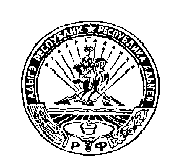          КОШЕХАБЛЬСКИЙ РАЙОН                                                              КОЩХЬАБЛЭ РАЙОН                АДМИНИСТРАЦИЯ                                                         МУНИЦИПАЛЬНЭ ОБРАЗОВАНИЕУМУНИЦИПАЛЬНОГО ОБРАЗОВАНИЯ                                      «БЛЭЩЭПСЫНЭ КЪОДЖЭ ПСЭУП1»«БЛЕЧЕПСИНСКОЕ СЕЛЬСКОЕ ПОСЕЛЕНИЕ»                                  ИАДМИНИСТРАЦИЕ            385431, а. Блечепсин, ул. Ленина, 37                                                                      385431, къ. Блащэпсынэ, Лениным иур., 37       тел. (989) 126-23-03, факс (87770) 9-94-30                                                                    тел. (989) 126-23-03, факс (87770) 9-94-30                 E-mail: blechamo@mail.ru                                                                                                E-mail: blechamo@mail.ruПОСТАНОВЛЕНИЕ 30.10.2019г.  				   № 34		      		 а. БлечепсинОб увеличении оплаты труда работников муниципального образования «Блечепсинское сельское поселение», замещающих должности, не являющиеся должностями муниципальной службы муниципального образования «Блечепсинское сельское поселение»В целях упорядочения оплаты труда работников муниципального образования «Блечепсинское сельское поселение», замещающих должности, не являющиеся должностями муниципальной службы муниципального образования «Блечепсинское сельское поселение» и в соответствии с Постановлением Кабинета Министров Республики Адыгея от 24.12.2007 г. № 206 «Об оплате труда работников государственных органов Республики Адыгея, замещающих должности, не являющиеся должностями государственной гражданской службы Республики Адыгея»,ПОСТАНОВЛЯЮ:1. Увеличить в 1.043 раза должностные оклады работников муниципального образования «Блечепсинское сельское поселение», замещающих должности, не являющиеся должностями муниципальной службы муниципального образования «Блечепсинское сельское поселение», согласно приложению № 1 к настоящему Постановлению.2. Настоящее Постановление вступает в силу со дня его официального опубликования и распространяется на правоотношения, возникшие с 01.10.2019г.3. Настоящее Постановление разместить на официальном сайте администрации муниципального образования «Блечепсинское сельское поселение» Блечепсин.РФИ.О. главы администрацииМО «Блечепсинское сельское поселение»			           	Р.Г. ХатковПриложение № 1 к Постановлению главы муниципального образования «Блечепсинское сельское поселение» от 30 октября  2019 года № 34Размеры должностных окладов работников муниципального образования «Блечепсинское  сельское поселение», замещающих должности, не являющиеся должностями муниципальной службы муниципального образования «Блечепсинское  сельское поселение»  Наименование должностиРазмер должностного оклада (в рублях)Водитель служебного автомобиля2803Делопроизводитель2294Уборщик служебных помещений2294